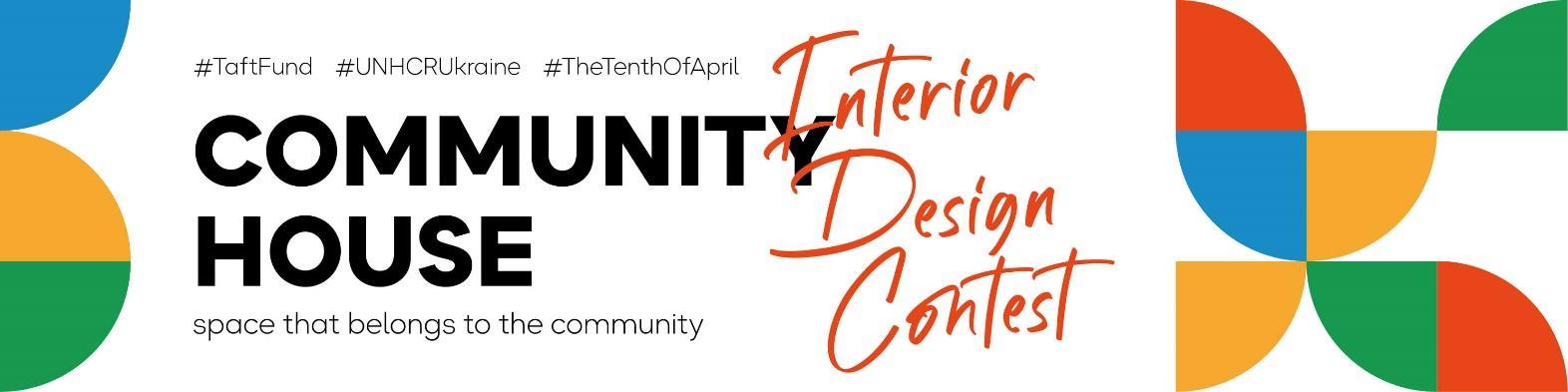 Міський конкурс дизайн-проектів з облаштування інклюзивного соціального простору «Community house»ПОЛОЖЕННЯПередмова:Головними задача проекту «Community house – space that belongs to the community» є створення некомерційного соціального простору (HUB) для розвитку молоді та об’єднання представників різних вразливих груп населення, їх розвитку та інтеграції в життя місцевої громади, з метою сприяння формуванню повноцінних членів громади, з активною життєвою та громадською позицією.Також в рамках проекту планується розбудова ефективного комунікаційного майданчика між представниками громадськості та державними органами влади; посилення ролі громадянського суспільства, допомога в подоланні викликів на шляху розвитку громадського руху заради захисту прав людини та забезпечення мирного співіснування; об’єднання громадянських активістів міста.I. Загальні положенняМіський конкурс дизайн-проектів з облаштування інклюзивного соціального простору «Community house» (далі – Конкурс) проводиться в рамках імплементації грантового проекту Taft Fund громадською організацію «Десяте квітня» за фінансовою підтримки U.S. Department of State:  Bureau of Population, Refugees, and Migration.Положення щодо проведення Конкурсу визначають його мету, завдання, структуру та регулюють процедуру його проведення.З метою прозорого та неупередженого проведення Конкурсу обирається склад журі (Додаток 1), персональний склад якого затверджується наказом Президента ГО «Десяте квітня».За результатами конкурсу, що затверджуються складом журі, між ГО «Десяте квітня» та переможцем укладається договір на право використання дизайн-проекту під час реалізації проекту.Конкурс передбачає презентацію проектів в онлайн форматі у фінальному етапі, до якого будуть відібрані 10 проектів-фіналістів.До участі в Конкурсі приймаються дизайнерські проекти, які подані у встановленому порядку конкурсного відбору.II. Мета та завдання конкурсу2.1 Метою конкурсу е виявлення кращих дизайнерських пропозицій стосовно облаштування інклюзивного соціального простору «Community house». Конкурс проводиться на засадах відкритості та прозорості й проводиться в один етап без попереднього кваліфікаційного відбору.2.2 Завдання Конкурсу:-	створення кейсу дизайн-проектів для імплементації проекту «Community house» та їх презентація;-	виявлення та промоція найкращих учасників з числа конкурсантів;-	налагодження комунікації між представниками громадських організацій, державних установ та представниками дизайнерських кіл та зацікавлених сторін з метою розвитку освітньої та інклюзивної інфраструктури міста.2.3 Орієнтовні критерії оцінювання дизайн-проектів:-	відповідність меті та завданню, умовам і програмі конкурсу;-	якість, оригінальність і раціональність запропонованих проектних рішень;-	цілісність та якість дизайну, його інтегрованість в соціально-освітнє середовище;-	інклюзивність простору для забезпечення всебічного розвитку;-	мобільність та трансформаційність запропонованих рішень (можливість змінювати та зонувати простір).-	екологічність та надійність запропонованих рішень у виборі матеріалів оздоблення. IІІ. Структура та організація конкурсу3.1	Конкурс є відкритим.3.2	Участь у Конкурсі безкоштовна.3.3	Запрошення до участі у конкурсі розповсюджуються на студентів архітекторів, дизайнерів  та інженерів 3-5 курсів , юридичних осіб, фізичних осіб або групи юридичних осіб та/або фізичних осiб-пiдприемцiв, які виявили бажання взяти участь у конкурсі та надали організаторам заповнену анкету-заявку. Учасник конкурсу повинен мати необхідні професійні знання у сфері дизайну.3.4	Кожний учасник конкурсу може подати тiльки одну заявку (колективну заявку) з конкурсними матеріалами.3.5	Конкурс  відбудеться за умови подачі не менш ніж 5 заявок.3.6	Для участі у Конкурсі учасники мають заповнити електронну форму анкети-заявки за посиланням: https://forms.gle/ZwGiK4jHP3kPFaxn7  або відправити заповнену анкету (Додаток 2) у форматі Word на електронну адресу a.mainov@dk.od.ua та підготувати дизайн-проект.3.7	Анкета-заявка заповнюється та подається українською мовою (Додаток 2).3.8	Електронний варіант дизайн-проекту надсилається на електронну адресу: a.mainov@dk.od.ua. У темі листа вкажіть «Конкурс дизайн-проектів_ФІО автора/назва вашої компанії». Якщо об’єм прикріплених документів  перевищує 10 Мб., дозволяється використовувати зовнішні сервіси з можливістю їх скачування.Вимоги до оформлення дизайн-проекту, представленого на розгляд журі:-	дизайн-проект має бути представлений у форматі кейсу проекту, який включає презентацію дизайну та всіх супутніх елементів з описом представлених рішень;-	допустимі електронні формати pdf, jpeg, ppt/pptx з роздільною здатністю зображень не менше ніж 150 dpi;-	дозволяється використовувати відео презентації та анімації інтер’єрів у додатку до друкованої версії.-	опис дизайн-проекту подається українською мовою;-	розміщення креслень, малюнків, описів, тощо довільне.3.9.	Надсилаючи свою роботу на Конкурс, учасники надають право організаторам Конкурсу на використання надісланого матеріалу (розміщення в мережі Інтернет, телепрограмах, участь у творчих проектах тощо), але з обов'язковим зазначенням імені автора.Умови дискваліфікації робіт:-	дизайн-проекти, що не відповідають вимогам до подачі чи оформлення, оргкомітет має право виключити з Конкурсу без попередження;-	дизайн-проекти та заявки, що надійшли пізніше зазначеного терміну, не розглядатимуться;-	надання неправдивої інформації (про кваліфікацію, склад команди розробників та ін.) та використання плагіату дає право на повну дискваліфікацію дизайн-проектів.IV. Етапи проведення Конкурсу01.12.2021 – початок приймання електронних заявок та конкурсних дизайн-проектів.09.01.2022 – останній день прийому електронних заявок та конкурсних дизайн-проектів.10.01.2022 – 18.01.2022 – розгляд отриманих дизайн-проектів членами журі конкурсу. Відбір 10 проектів-фіналістів конкурсу та їх презентація в онлайн форматі. 21.01.2022 – церемонія нагородження переможців конкурсу дизайн-проектів з облаштування інклюзивного соціального простору «Community house».V. Нагородження переможців5.1 Журі конкурсу у визначений організаторами термін розглянувши подані дизайн-проекти, визначає переможців конкурсу з 1 по 3 місце.5.2 	Призовий фонд Міського конкурсу дизайн-проектів з облаштування інклюзивного соціального простору «Community house» в грошовому еквіваленті складає 50 000 грн. 5.3 Розподіл призового фонду:1 місце – Ноутбук Acer Nitro 5 AN515-57-54K7 (або аналог з відповідними характеристиками).Екран 15.6" IPS (1920x1080) Full HD 144 Гц, матовий / Intel Core i5-11400H (2.7 — 4.5 ГГц) / RAM 16 ГБ / SSD 512 ГБ / nVidia GeForce RTX 3050 Ti, 4 ГБ / без ОД / LAN / Wi-Fi / Bluetooth / вебкамера / без ОС / 2.2 кг / чорний2 місце – Графічний планшет Wacom Intuos Pro Paper M (PTH-660P-N) (або аналог з відповідними характеристиками).Розміри робочої поверхні: 224 x 148 мм, Рівні чутливості пера: 8192, Роздільна здатність, LPI: 5080, Клас: професійний.Розміри робочої поверхні: 216 x 135 мм., Рівні чутливості пера: 2048, Роздільна здатність, LPI: 2540, Клас: АматорськийСклад журі конкурсу на розробку дизайн-проекту з облаштування інклюзивного соціального простору «Community house»До складу журі входять представники громадських організацій, місцевих органів влади, міжнародних організацій, донорів проекту та провідні фахівці у сфері дизайну, архітектури та урбаністики: Анкета-заявка на участь у конкурсі дизайн-проектів з облаштування інклюзивного соціального простору «Community house»Технічне завдання на розробку дизайн-проектів з облаштування інклюзивного соціального простору «Community house»Місце розташування: м.Одеса, вул. Богдана Хмельницького, 92* За необхідністю кожен учасник конкурсу для проведення власних замірів приміщення та більш детального огляду може отримати доступ до приміщення за попередньою домовленістю з організаторами конкурсу дизайн-проектів.Побажання щодо планування:Не вносити зміни до конструктиву будівлі.В приміщенні №22 площею 73,5 м2 плануються розташувати коворкінговий простір з можливістю проведення тренінгів, публічних заходів, інш. та мати можливість зонувати простір. Приміщення повинно бути обладнане всім сучасним мультимедійним устаткуванням, аудіо системою та системою кондиціонування.* В даному приміщенні розташовані 3 несучі колони перекриття другого поверху.В приміщеннях 25 та 26 будуть розташовані туалетні кімнати.В приміщенні 18 - планується облаштування дитячої кімнати для заняття із психологом.Приміщення 20 та 21 можуть бути об’єднані.Всі інші приміщення першого і другого поверху за бажанням автора можуть бути використані в якості лекторіїв, коворкінгових просторів, бібліотечних кімнат та інш.Рекомендації щодо розробки дизайн-проектів:При розробці ти візуалізації проектів бажано використовувати меблі та предмети оздоблення торгової марки IKEA.Проекти що розробляються в рамках конкурсу повинні відповідати нормам ДБН B.2.2-40:2018 та Доступного середовища (https://mmg.sidaa.org/).* У разі виявлення додаткових параметрів та вимог до дизайну проектів, організатори конкурсу повідомлятимуть про них учасників.Додаток 1 до Положення конкурсу дизайн-проектів з облаштування інклюзивного соціального простору «Community house»№ПІБПосада/діяльність123456789101112Президент Громадської організації «Десяте квітня»М.В. КурочкінаДодаток 2 до Положення конкурсу дизайн-проектів з облаштування інклюзивного соціального простору «Community house»1ПІБ учасника/Назва компанії2е-mail3Склад команди (тільки для колективної заявки)3.13.13Склад команди (тільки для колективної заявки)3.23.23Склад команди (тільки для колективної заявки)3.33.33Склад команди (тільки для колективної заявки)3.43.43Склад команди (тільки для колективної заявки)3.53.54Назва проекту5Освіта (для колективної заявки заповніть для кожного члена команди)5.15.15Освіта (для колективної заявки заповніть для кожного члена команди)5.25.25Освіта (для колективної заявки заповніть для кожного члена команди)5.35.35Освіта (для колективної заявки заповніть для кожного члена команди)5.45.45Освіта (для колективної заявки заповніть для кожного члена команди)5.55.56Стисла біографічна довідка про розробника (розробників)7Досвід у сфері дизайну/архітектури/урбаністики Менше року1 рік7Досвід у сфері дизайну/архітектури/урбаністики 2 роки5 років7Досвід у сфері дизайну/архітектури/урбаністики Більш ніж 5 років8Контактний телефон9Е-mail10Дата заповнення11Фотокартка розробника (розробників) та\або лого компанії (додати посилання)12Згода на збір та обробку персональних данихТак Ні13Надання права організаторам Конкурсу на використання надісланого матеріалу\проекту (розміщення в мережі Інтернет, телепрограмах, участь у творчих проектах тощо), але з обов'язковим зазначенням імені автора Так НіПІБ учасника/уповноваженої особиПідписДодаток 3 до Положення конкурсу дизайн-проектів з облаштування інклюзивного соціального простору «Community house»План 1 поверху.Загальна площа: 257 м2.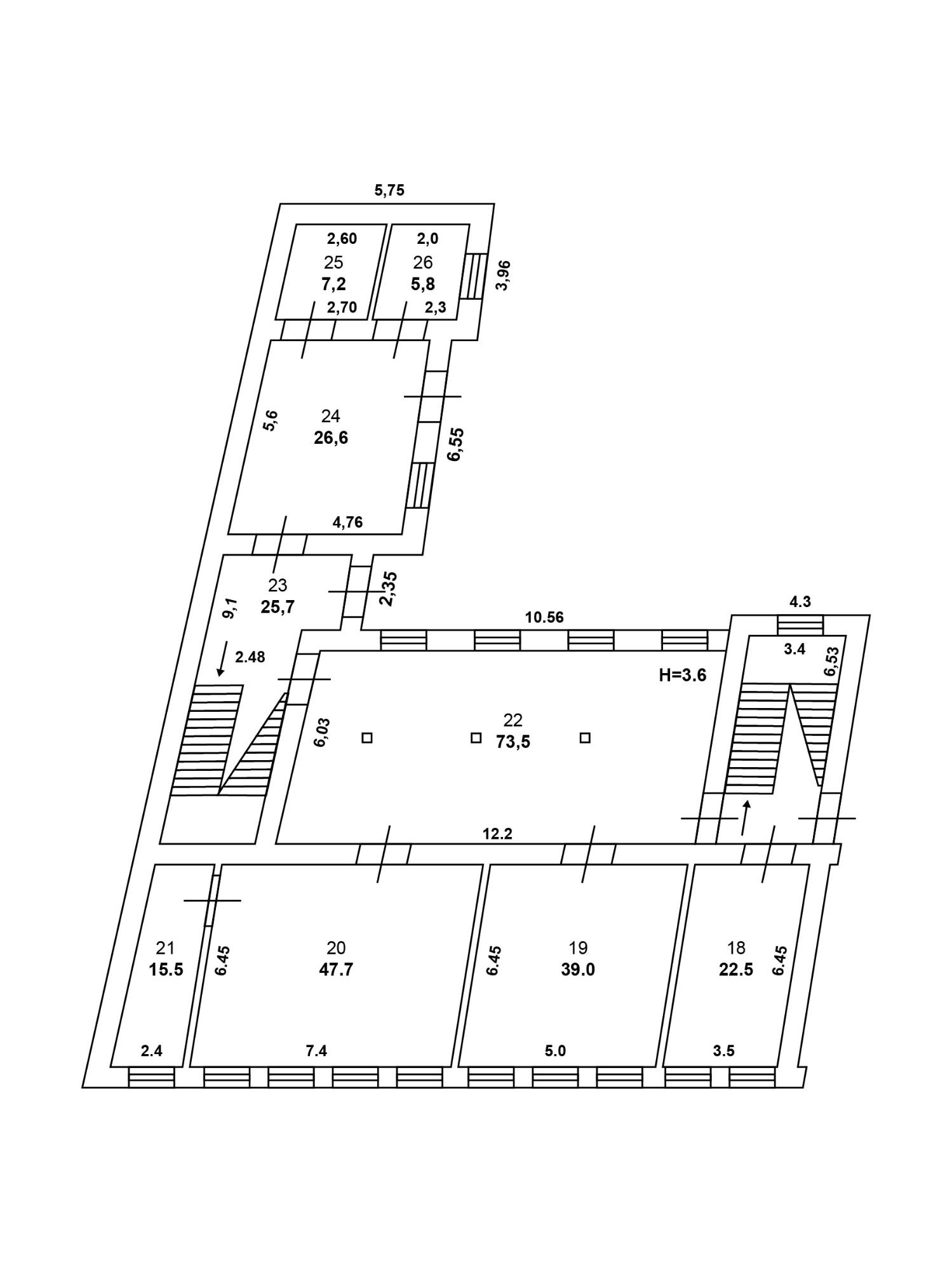 План 2 поверху.Загальна площа: 288 м2.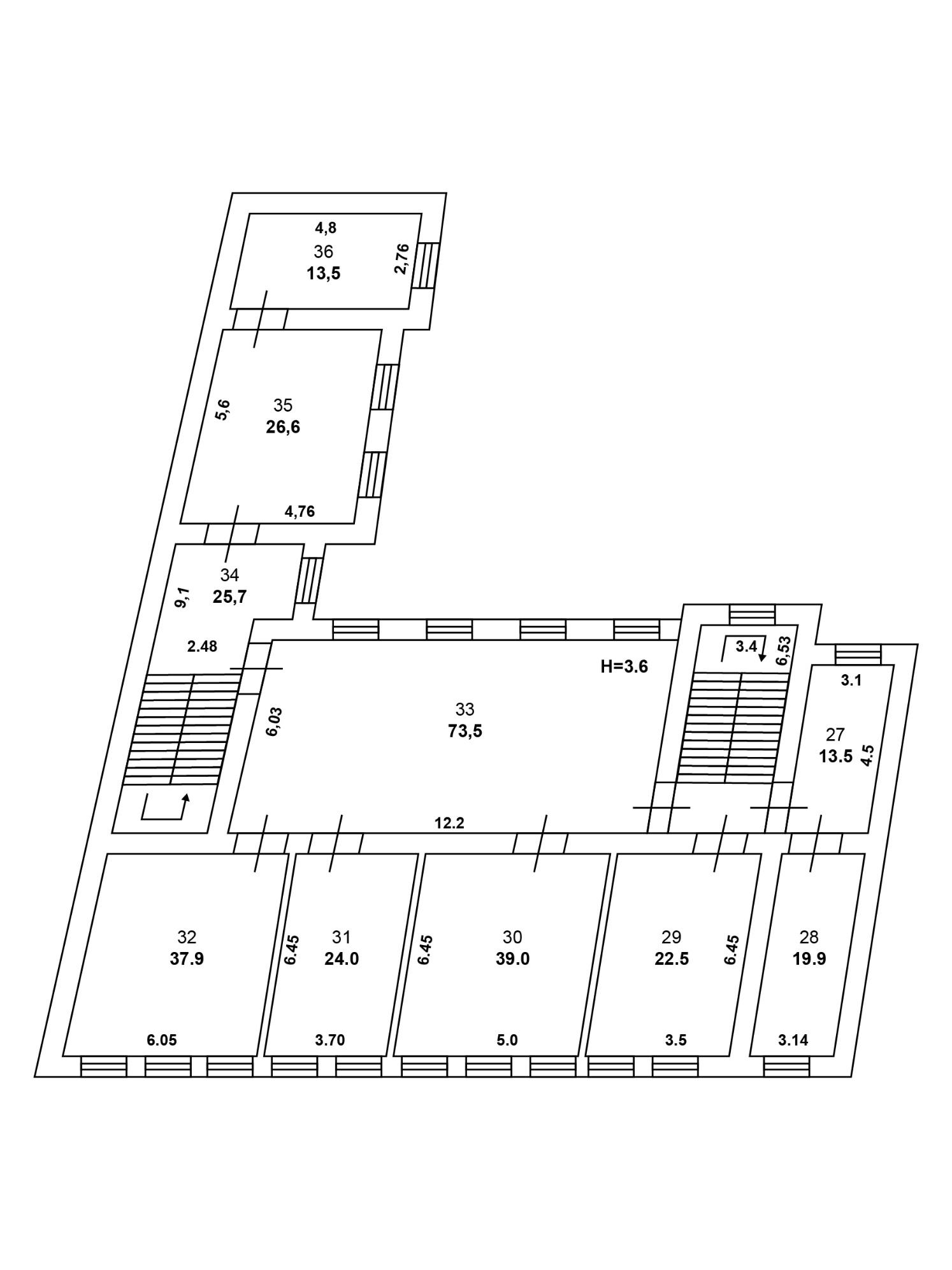 